МЕДИИТЕ ЗА НАСУчредиха Национален съюз на бившите полицаи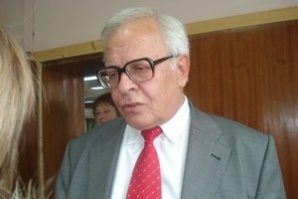 12 декември 2009 15:49 / обновена на 12 декември 2009 | Живка Тодорова | 4 Коментирай Новоизбраният председател Христо Величков © снимкa: Дарик - Хасково   Национален съюз на бившите служители от системата на МВР бе учреден в Хасково. Във форума участваха 84 бивши полицаи от цялата страна. За събранието пристигна и бившият шеф на пожарната Кирил Войнов.15-членен Управителен съвет на гражданското сдружение бе избран днес. Негов председател стана бившият криминалист от София и полковник  Христо Величков.Основната цел на новата формация, според приетия днес устав, е да подпомага МВР, както и социалната адаптация на служителите на министерството при напускане на системата, коментира полк. Динчо Иванов, бивш началник щаб на националната полиция.Първите стъпки, които новосформираният съюз на полицаите от запаса ще предприеме, са да започне създаване на свои структури във всички по-големи градове на страната, както и да потърсят среща с министъра на вътрешните работи Цветан Цветанов, за да предложат помощта си, съобщи новоизбраният председател Христо Величков. Съюз на бившите служители на МВР ще бъде учреден днес в Хасково. Целта на съюза е извършването на общополезна дейност в две основни направления: социално подпомагане и адаптация на излезлите от МВР служители и подпомагане на органите с експертни мнения на базата на личен опит. 

Идеята е след като вече не са на активна служба тези хора да бъдат полезни със своя опит. В него ще членуват служители от всички направления като пожарна, полиция, гранична полиция и др. 
За учредяването на съюза се очаква да дойдат около 150 бивши ченгета.Бивши ченгета спретнаха национален съюз12 декември 2009, 15:38ОбществоХасково, БългарияНационален съюз на бившите служители от системата на МВР бе създаден на нарочно учредително събрание в Хасково днес. За да участват, пристигнаха бивши ченгета от цялата страна. 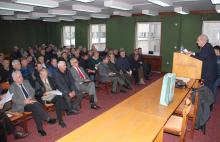 За почетен учредител бе обявен доайенът на служителите с пагони, генерал Владимир Янев, дългогодишен началник на бившето Окръжно управление на МВР в Хасково. 

На събитието беше поканен и министърът на вътрешните работи Цветан Цветанов, но до края на събранието той не се появи. Отсъстваше и бившият шеф на хасковската дирекция на полицията и настоящ депутат Иван Петров, но организаторите заявиха, че не са го канили. Не пожелаха да обяснят какъв е проблемът.

Целта на новоучредения съюз е да подпомага дейността на сегашните служители на МВР по всички направления. Както и да помага на излезлите от системата служители да се адаптират при други условия, каза за БЛИЦ, председателят на инициативния комитет о.р. полк. Динчо Иванов, бивш началник щаб на Националната полиция.

За председател на новоучредения съюз бе избран полковникът от резерва Христо Величков, бивш криминалист от София, а в управителния съвет влязоха 15 души от цялата страна.Настоящи служители на МВР на протест, бивши учредяват съюз Haskovo.info - ‎12.12.2009‎По същото време в залата на НТС бе учреден Национален съюз на бившите служители на МВР. Сред основните цели на организацията са подпомагане на МВР и ... Учаредяват Съюз на бившите служители на МВР News.bg - ‎11.12.2009‎Съюз на бившите служители на МВР ще бъде учреден в 10.00 часа в залата на Научно-техническия съюз в Хасково, предаде БНР. Целта му е общополезна дейност в ... DARIK NewsУчредиха Национален съюз на бившите полицаи DARIK News - ‎12.12.2009‎Национален съюз на бившите служители от системата на МВР бе учреден в Хасково. Във форума участваха 84 бивши полицаи от цялата страна. ... БлицБивши ченгета спретнаха национален съюз Блиц - ‎12.12.2009‎Национален съюз на бившите служители от системата на МВР бе създаден на нарочно учредително събрание в Хасково днес. За да участват, пристигнаха бивши ... Новинарски резултати за сЪЮЗ НА БИВШИТЕ СЛУЖИТЕЛИ НА мврУчредяват Съюз на бившите служители на МВР9 Дек 2009 ... Съюз на бившите служители на МВР ще бъде учреден на 12 декември 2009 г. в Хасково. Пред Агенция „Фокус” председателят на Инициативния ...
www.bgfactor.org/news.php?cm=13&nid=53654 - Кеширана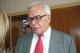 Бивши служители на МВР учредиха съюз - Агенция КРОСС - новини и ...13 Дек 2009 ... БЪЛГАÐ ИЯ - НОВИНИ И СЪБИТИЯ Бивши служители на МВÐ учредиха съюз 13 декември 2009 19:21 Хасково /КÐ ОСС/ В Хасково беше учреден Национален ...
www.cross-bg.net/.../1091284-Бивши-служители-на-МВР-учредиха-съюз.html - отпреди 2 часаБНР Хоризонт: Съюз на бившите служители на МВР беше учреден в Хасково12 Дек 2009 ... В Хасково беше учреден съюз на бившите служители на МВР. Един от инициаторите за структуриране на сдружението е Васил Василев, ...
www.bnr.bg/sites/horizont/News/Bulgaria/.../1212haskovo_sindikat.aspxБивши служители на МВР учредиха съюз13 Дек 2009 ... Хасково /КРОСС/ В Хасково беше учреден Национален съюз на бившите служители на МВР. Сред основните цели на организацията са подпомагане на ...
www.znam.li/Pages/News/Default.aspx?evntid=1146892 - отпреди 1 часУчаредяват Съюз на бившите служители на МВР11 Дек 2009 ... Съюз на бившите служители на МВР ще бъде учреден в 10.00 часа в залата на Научно-техническия съюз в Хасково, предаде БНР.
www.znam.li/Pages/News/Default.aspx?evntid=1145104 - КеширанаНастоящи служители на МВР на протест, бивши учредяват съюз ...13 Дек 2009 ... Информационният портал на Хасково, Протест на служители на МВР в Хасково и учредяване на съюз на бившите служители.
haskovo.info/index.php?option=com_content&task...2 - КеширанаУчаредяват Съюз на бившите служители на МВРСъюз на бившите служители на МВР ще бъде учреден в 10.00 часа в залата на Научно-техническия съюз в Хасково, предаде БНР.Очаква се да дойдат около 150 ...
www.novini-te.com/bg-1/...на-бившите-служители.../835006/ - КеширанаУчаредяват Съюз на бившите служители на МВР | Новините в БългарияУчаредяват Съюз на бившите служители на МВР. 12 Декември, 2009 - 08:08 - News.bg - Начало. Целта е да се помага на напускащите системата ...
www.bulfax.com/?q=node/862174 - КеширанаИнформационна агенция "Фокус"12 Дек 2009 ... София. Съюз на бившите служители на МВР ще бъде учреден в Хасково. Целта на съюза е извършването на общополезна дейност в две основни ...
www.focus-news.net/?id=n1314194 - отпреди 16 часа - КеширанаНационален съюз на бившите служители от системата на МВР - DARIK News12 Дек 2009 ... Национален съюз на бившите служители от системата на МВР - DARIK News.
dariknews.bg/search.php?tag_id=172278 - Кеширана
Бивши служители на МВР учредиха съюз RSS новини Директория добави сайт13 Дек 2009 ... Бивши служители на МВР учредиха съюз, RSS новини, добави сайт Директория, дизайн и Seo оптимизация за търсачки, безплатно, бизнес, ...
3rdnews.info/20091213441533-news-bivshi-slujiteli-na-mvr-uchrediha-sayuz.html - отпреди 1 часПоказване на още резултати от 3rdnews.infoИнформационна агенция "Фокус"12 Дек 2009 ... В Хасково учредиха Съюз на бившите служители на МВР ... Хасково. Съюз на бившите служители не МВР бе учреден днес в Хасково. Присъстваха 86 ...
focus-news.bg/?id=n1314453&PHPSESSID... - КеширанаИнформационна агенция "Фокус"12 Дек 2009 ... Запази на файл, Отпечатай. Още Новини. В Хасково учредиха Съюз на бившите служители на МВР. 12 декември 2009 | 15:36 | Агенция "Фокус" ...
focus-news.net/index.php?id=n1314194&PHPSESSID... - КеширанаОбщество - Бивши ченгета спретнаха национален съюз12 Дек 2009 ... Национален съюз на бившите служители от системата на МВР бе създаден на нарочно учредително събрание в Хасково днес. ...
www.blitz.bg/news/article/65850 Учаредяват Съюз на бившите служители на МВР › Drive ...Учаредяват Съюз на бившите служители на МВР. http://news.ibox.bg/news/id_308148947. Целта е да се помага на напускащите системата ...
www.drivesafebulgaria.org/items/view/33367 - Кеширана
www1.parliament.bg/kns/.../GP.../39ons-GP-p523.htm - Кеширана - ПодобниМВР, 1 година опушване6 Дек 2009 ... Съюз на бившите служители на МВР ще бъде учреден днес в Хасково. Целта на съюза е извършването на общополезна дейност в две основни ...
bgvesti.com/index.php?option=com_content...id... - КеширанаУчредиха Национален съюз на бившите полицаи - DARIK News13 Дек 2009 ... Национален съюз на бившите служители от системата на МВР бе учреден в Хасково. Във форума участваха 84 бивши полицаи от цялата страна. ...
dariknews.bg/view_article.php?article_id... - отпреди 5 часа - КеширанаИнформация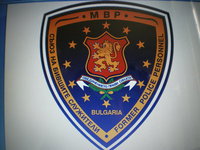 Категория:Общи интереси - СамопомощОписание:СОФИЙСКИ ГРАДСКИ СЪД ФИРМЕНО ОТДЕЛЕНИЕ
РЕШЕНИЕ:
Вписва в регистъра на юридически лица с нестопанска цел Сдружение с наименование:
"СЪЮЗ НА БИВШИТЕ СЛУЖИТЕЛИ НА МВР"Ниво на поверителност:Отворена: Цялото съдържание е публично.АдминистраториVenelin (създател)СЪЮЗ НА БИВШИТЕ СЛУЖИТЕЛИ НА МВРОсновна информацияИме:СЪЮЗ НА БИВШИТЕ СЛУЖИТЕЛИ НА МВРКатегория:Общи интереси - СамопомощОписание:СОФИЙСКИ ГРАДСКИ СЪД ФИРМЕНО ОТДЕЛЕНИЕ
РЕШЕНИЕ:
Вписва в регистъра на юридически лица с нестопанска цел Сдружение с наименование:
"СЪЮЗ НА БИВШИТЕ СЛУЖИТЕЛИ НА МВР"Ниво на поверителност:Отворена: Цялото съдържание е публично.Последни новиниИлиян Илиев поздрави Националния съюз на бившите служители на МВР Понеделник, 13 Декември 2010г. 11:17ч. Достойни за България Архив 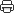 Националният секретар на движение „Достойни за България” Илиян Илиев участва в събранието по случай една година от основаването на Националния съюз на бившите служители на МВР, което се проведе в Хасково. Той поздрави присъстващите, пред които представи работата на движението, кaто акцентира върху прояви от регионален характер за съхраняване на родовата памет, както и върху привличането на млади хора, предимно студенти, към патриотичната кауза.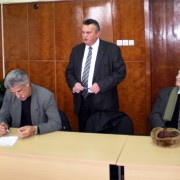 "Условието да подкрепяме политически партии е, те да работят за патриотични инициативи", подчерта Илиян Илиев.Учреденият миналата година в Хасково Националния съюз на бившите служители на МВР е регистриран в обществена полза и обединява служители от всички направления независимо от длъжност, звание и възраст. Целта е социална защита и интеграция, както и подпомагане на органите на реда с експертни мнения. В ход е идеята Националният съюз да намери място в Закона за МВР, каза на събранието заместник-председателят на националното ръководство Динчо Иванов. Сред присъстващите бяха заместник-кметът на Хасково Кирил Керанов, съучредител на съюза, почетният член ген. майор Владимир Янев, представителят на Федерацията на потребителите Емил Георгиев, зоналният секретар на „Достойни за България” д-р Анюта Лозева.Освен в Хасково Националният съюз има клубове в Харманли и Димитровград. Предстои създаването на структура в Ивайловград. Освен с „Достойни за България” , организацията разширява контактите си с други граждански сдружения в страната, заедно с които ще формира и огласява общи позиции по актуални обществени проблеми.Бившите служители на МВР учредихаБившите служители на МВР учредиха клуб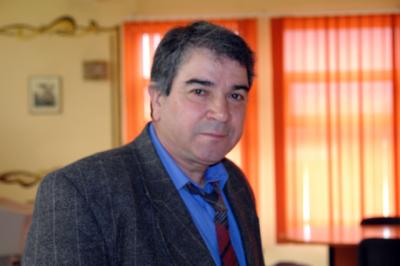 

Клуб на бившите служители на Министерството на вътрешните работи /МВР/ учредиха миналата седмица над 40 представители на Инициативен комитет. Целите на организацията са обединяването на бившите служители, участие в обществения живот, опазването на сигурността и борбата с пожарите, партньорство с местните органи на властта, подпомагане на комисиите към Народното събрание, взаимодействие с МВР и др.

„Ние не знаем дали сме вашето минало, със сигурност сме вашето бъдеще” е мотото на новата организация. Тя е поделение на сформирания на 12 декември 2009 година Съюз на бившите служители на МВР. Димитровградският клуб е вторият по рода си в България. Първият е в Харманли.

На събитието присъстваха кметът на общината Стефан Димитров, Димчо Иванов, заместник-председател на Съюза, Васко Сидеров, председател на Клуба в Харманли, шефът на местната Служба за противопожарна охрана Иван Пачов и др.

С пълно мнозинство на учредителното събрание за председател на новосформираното звено бе избран Иван Иванов, който е ексдиректор на местното Районно полицейско управление /РПУ/. Негов заместник стана Стефан Дянков, а секретар – Димо Бояджиев. Клубът бе разделен на секции, едната от които на бившите служители на противопожарна охрана.Националният съюз на бившите служители на МВР навърши 1 година 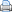 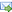 Златка Михайлова |събота, 11.12.2010, 16:36 Една година от основаването си отбеляза Националният съюз на бившите служители на МВР. Учредената миналата година в Хасково неправителствена организация е регистрирана в обществена полза и обединява служители от всички направления независимо от длъжност, звание и възраст. 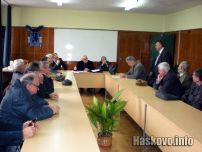 Целта е социална защита и интеграция, както и подпомагане на органите с експертни мнения. В ход е идеята Националният съюз да намери място в Закона за МВР, каза на събранието заместник-председателят на националното ръководство Динчо Иванов. Сред присъстващите бяха заместник-кметът на Хасково Кирил Керанов, съучредител на съюза, почетният член ген.майор Владимир Янев, представители на неправителствения сектор.Освен в Хасково Националният съюз има клубове в Харманли и Димитровград. Предстои създаването на структура в Ивайловград. Организацията разширява контактите си с други граждански сдружения в страната, заедно с които ще формира и огласява общи позиции по актуални обществени проблеми. 